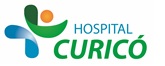 INFORMACIÓN PARA PACIENTES: 
“ENDARTERECTOMIA CAROTIDEA”El presente documento permite entregar información al paciente respecto a la cirugía específica  a realizar,  por lo que NO CONSTITUYE  EL CONSENTIMIENTO INFORMADO.El  CONSENTIMIENTO INFORMADO, debe ser  llenado en el formulario en  la página web: www.hospitalcurico.cl,  en el enlace: https://intranet.hospitalcurico.cl/projects/consentimientoObjetivo del procedimiento:El objetivo de esta cirugía es extraer la placa de ateroma (placa que va cerrando el interior de la arteria) que se ha localizado en la arteria carótida interna, que es la responsable de irrigar gran parte del cerebro.  Esto persigue disminuir el riego que se produzca, desde esta placa, coágulos o liberación de trozos de la misma placa, que provoquen un infarto (muerte) del cerebro que recibe sangre de este vaso.Descripción del procedimiento:Este procedimiento es complejo y debido a las características propias de los pacientes que tienen este tipo de enfermedad (diabéticos, fumadores, hipertensos, con colesterol elevado, etc.) conlleva riesgos y complicaciones.  Es importante recordar que la misma consecuencia que se busca evitar (accidente vascular encefálico o  infarto cerebral), puede ocurrir durante la realización del procedimiento.  Además como es posible que la misma enfermedad que comprometió la carótida, comprometa otros territorios, como el coronario (vasos del corazón).Riesgos del procedimiento: Existe un riesgo de muerte, en esta cirugía.  La combinación de los riesgos de tener un infarto cerebral o muerte es alrededor de ___________ en pacientes con un estado de enfermedad similar a este caso. Además, pueden existir complicaciones locales, por la localización de la enfermedad (cuello), donde hay gran concentración de nervios, que pueden ser dañados durante la cirugía, lo que podría llevar a tener dificultades para tragar o cambios en la voz, entre otros.Se explica a pacientes y familiares, en forma detallada, los riesgos y complicaciones posibles de este tipo de cirugía. Sin embargo, según lo explicado, los potenciales beneficios son mayores que los riesgos, por lo que proponemos la resolución quirúrgica.Alternativas al procedimiento propuesto:De existir, le serán explicadas verbalmente, dependiendo de su caso particular.Consecuencias de no aceptar el procedimiento:Mantener mayor riesgo de presentar accidente vascular cerebral.Mecanismo para solicitar más información:Si necesita más información debe consultar con el Médico Cirujano tratante, algún miembro del equipo  Médico que está a su cargo, el Subjefe del Servicio o el Jefe de Servicio.Revocabilidad Se me señala, que hacer si cambio de idea tanto en aceptar o rechazar el procedimiento, cirugía o terapia propuesta.